Об утверждении градостроительногоплана земельного участкаВ соответствии со статьями 44, 45 Градостроительного кодекса Российской Федерации, заявлением Карганина М.П.:1. Утвердить градостроительный план земельного участка от 08.11.2016 года:- № RU 56516312-31 площадью 2256,00 м2, находящегося по адресу: Оренбургская область, Курманаевский район, Лабазинский сельсовет, с. Лабазы, ул. Крупской, дом 29, кадастровый номер 56:16:1204001:467 для ведения личного подсобного хозяйства.2. Постановление вступает в силу со дня подписания.Глава муниципального образования                                       В.А. ГражданкинРазослано: в дело, прокурору, отделу архитектуры и градостроительства Курманаевского района, Карганину М.П.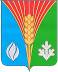 АдминистрацияМуниципального образованияЛабазинский сельсоветКурманаевского районаОренбургской областиПОСТАНОВЛЕНИЕ16.11.2016 № 190-п